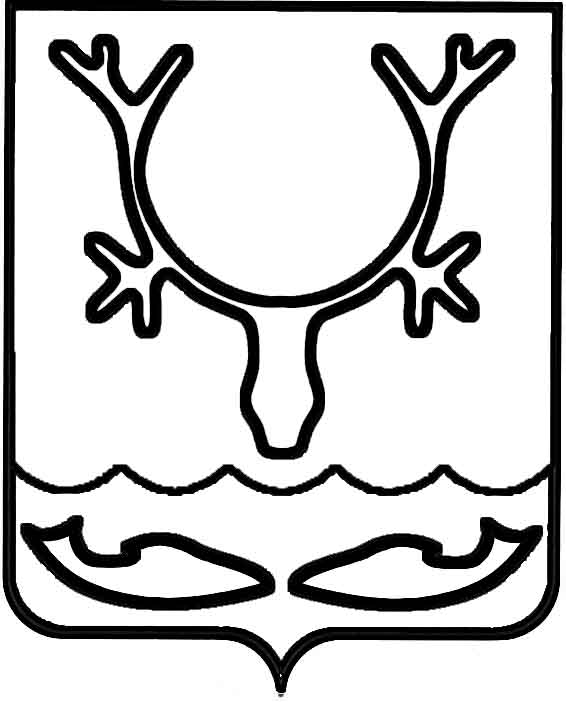 Администрация муниципального образования
"Городской округ "Город Нарьян-Мар"ПОСТАНОВЛЕНИЕВ соответствии с Федеральными законами от 06.10.2003 № 131-ФЗ "Об общих принципах организации местного самоуправления в Российской Федерации", от 28.12.2009 № 381-ФЗ "Об основах государственного регулирования 
торговой деятельности в Российской Федерации", приказом Управления 
по агропромышленному комплексу и ветеринарии Ненецкого автономного округа 
от 23.04.2012 № 11-од "Об утверждении Порядка разработки и утверждения органами местного самоуправления муниципальных образований Ненецкого автономного округа схемы размещения нестационарных торговых объектов на территории Ненецкого автономного округа", Администрация муниципального образования "Городской округ "Город Нарьян-Мар"П О С Т А Н О В Л Я Е Т:Внести изменение в постановление Администрации МО "Городской округ "Город Нарьян-Мар" от 15.05.2018 № 327 (в ред. от 03.12.2019 № 1172) 
"Об утверждении схемы размещения нестационарных торговых объектов 
на территории МО "Городской округ "Город Нарьян-Мар", изложив Приложение 
в новой редакции согласно приложению к настоящему постановлению.Настоящее постановление вступает в силу после его официального опубликования.Приложениек постановлению Администрациимуниципального образования"Городской округ "Город Нарьян-Мар"от 05.03.2020 № 168"ПриложениеУТВЕРЖДЕНАпостановлением Администрации МО"Городской округ "Город Нарьян-Мар"от 15.05.2018 № 327СХЕМАРАЗМЕЩЕНИЯ НЕСТАЦИОНАРНЫХ ТОРГОВЫХ ОБЪЕКТОВНА ТЕРРИТОРИИ МО "ГОРОДСКОЙ ОКРУГ "ГОРОД НАРЬЯН-МАР"".05.03.2020№168О внесении изменения в постановление Администрации МО "Городской округ "Город Нарьян-Мар" от 15.05.2018 № 327 "Об утверждении схемы размещения нестационарных торговых объектов                на территории МО "Городской округ "Город Нарьян-Мар"Глава города Нарьян-Мара О.О. Белак№ п/пАдресные ориентиры торгового объекта (территориальная зона или район)Количество торговых объектов, ед.Размер площади местоположенияВид торгового объектаСпециализация торгового объектаПлощадь торгового объектаПериод размещения объекта1ул. 60 лет Октября, в районе д. 38215 кв. мпередвижной торговый объектпродовольственные товары (овощи, фрукты, сухофрукты, орехи)не более 
15 кв. мв соответствии 
с договором1ул. 60 лет Октября, в районе д. 38115 кв. мпередвижной торговый объектпродовольственные товары (хлеб, хлебобулочная продукция, молоко, молочная продукция, мясная продукция, рыбная продукция)не более 
15 кв. мв соответствии 
с договором2ул. 60 лет Октября, в районе д. 75А130 кв. мнестационарный торговый объектсмешанные товары (продовольственные и непродовольственные)не более 
30 кв. мв соответствии 
с договором3пер. Высоцкого, 
в районе д. 1115 кв. мнестационарный торговый объектсмешанные товары (продовольственные и непродовольственные)не более 
15 кв. мв соответствии 
с договором4ул. Заводская, 
в районе д. 19120 кв. мнестационарный торговый объектпродовольственные товары (хлеб, хлебобулочная продукция, молоко, молочная продукция, мясная продукция, рыбная продукция)не более 
20 кв. мв соответствии 
с договором5ул. Калмыкова, 
в районе д. 1120 кв. мнестационарный торговый объектпродовольственные товары (хлеб, хлебобулочная продукция, молоко, молочная продукция, мясная продукция, рыбная продукция)не более 
20 кв. мв соответствии 
с договором5ул. Калмыкова, 
в районе д. 1124 кв. мнестационарный торговый объектпродовольственные товары (хлеб, хлебобулочная продукция, молоко, молочная продукция, мясная продукция, рыбная продукция)не более 24 кв. мв соответствии 
с договором6ул. Ленина, 
в районе д. 27Б315 кв. мпередвижной торговый объектпродовольственные товары (хлеб, хлебобулочная продукция, молоко, молочная продукция, мясная продукция, рыбная продукция)не более 15 кв. мв соответствии 
с договором6ул. Ленина, 
в районе д. 27Б115 кв. мпередвижной торговый объектпродовольственные товары (овощи, фрукты, сухофрукты, орехи)не более 
15 кв. мв соответствии 
с договором6ул. Ленина, 
в районе д. 27Б1 
(на 2 места)6 кв. муличный прилавоксельхозпродукцияне более 
6 кв. мв соответствии 
с договором7ул. Ленина, 
в районе д. 29Б120 кв. мнестационарный торговый объектпродовольственные товары (овощи, фрукты, сухофрукты, орехи)не более 
20 кв. мв соответствии 
с договором8ул. Ленина, 
в районе д. 41120 кв. мнестационарный торговый объектпродовольственные товары (овощи, фрукты, сухофрукты, орехи)не более 
20 кв. мв соответствии 
с договором9ул. Пионерская, 
в районе д. 14А115 кв. мнестационарный торговый объектпродовольственные товарыне более 
15 кв. мв соответствии 
с договором 
и при условии согласования 
с арендатором земельного участка10ул. Полярная, 
в районе д. 8215 кв. мнестационарный торговый объектпродовольственные товарыне более 
15 кв. мв соответствии 
с договором 
и при условии согласования 
с арендатором земельного участка11ул. профессора Г.А.Чернова, 
в районе д. 7130 кв. мнестационарный торговый объектпродовольственные товары (хлеб, хлебобулочная продукция)не более 
30 кв. мв соответствии 
с договором12ул. Смидовича, 
в районе д. 17215 кв. мнестационарный торговый объектпродовольственные товары (овощи, фрукты, сухофрукты, орехи)не более 
15 кв. мв соответствии 
с договором13ул. Совхозная, 
в районе д. 4А120 кв. мнестационарный торговый объектпродовольственные товары (овощи, фрукты, сухофрукты, орехи)не более 
20 кв. мв соответствии 
с договором14ул. Швецова, 
в районе д. 1215 кв. мнестационарный торговый объектсмешанные товары (продовольственные и непродовольственные)не более 
15 кв. мв соответствии 
с договором15в районе кладбища (Безымянное)125 кв. мнестационарный торговый объектнепродовольственные товарыне более 
25 кв. мв соответствии 
с договором16ул. Полярная, 
в районе д. 9150 кв. м.нестационарный торговый объектсмешанные товары (продовольственные и непродовольственные)не более 
50 кв. мв соответствии 
с договором17ул. Рабочая, 
в районе д. 17А120 кв. мнестационарный торговый объектсмешанные товары (продовольственные и непродовольственные)не более 
20 кв. мв соответствии 
с договором18ул. Рабочая, 
в районе д. 21120 кв. мнестационарный торговый объектсмешанные товары (продовольственные и непродовольственные)не более 
20 кв. мв соответствии 
с договором19ул. 60 лет Октября, в районе д. 62Б120 кв. мпередвижной торговый объектсмешанные товары (продовольственные и непродовольственные)не более 
20 кв. мв соответствии 
с договором20ул. Ленина, 
в районе д. 46220 кв. мнестационарный торговый объектпродовольственные товары (хлеб, хлебобулочная продукция, молоко, молочная продукция, мясная продукция, рыбная продукция)не более 
20 кв. мв соответствии 
с договором20ул. Ленина, 
в районе д. 46420 кв. мнестационарный торговый объектпродовольственные товары (овощи, фрукты, сухофрукты, орехи)не более 
20 кв. мв соответствии 
с договоромИТОГО35